INFORMAÇÃO DE SERVIÇO ÚNICO DE ENGENHARIA E MEDICINA COM SUBMISSÃO DE PROGRAMA BIENAL DE SEGURANÇA E MEDICINA DO TRABALHO (NR4)Profissionais que compõem o SESMT Único: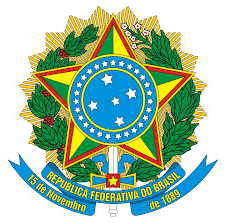 MINISTÉRIO DA ECONOMIASecretaria Especial de Previdência e TrabalhoSecretaria do TrabalhoSubsecretaria de Inspeção do TrabalhoCoordenação-Geral de Segurança e Saúde no TrabalhoNOME DA EMPRESA:NOME DA EMPRESA:NOME DA EMPRESA:NOME DA EMPRESA:CNPJ:CNPJ:CNAE:CNAE:ENDEREÇO:ENDEREÇO:ENDEREÇO:ENDEREÇO:CEP: CEP: TELEFONE:TELEFONE:GRAU DE RISCO:Nº DE EMPREGADOS:Nº DE EMPREGADOS:HORÁRIO DE TRABALHO DA EMPRESA:NOME:CPF:FUNÇÃO:HORÁRIO DE TRABALHO:NOME:CPF:FUNÇÃO:HORÁRIO DE TRABALHO:NOME:CPF:FUNÇÃO:HORÁRIO DE TRABALHO:NOME:CPF:CPF:FUNÇÃO:HORÁRIO DE TRABALHO:HORÁRIO DE TRABALHO:NOME:CPF:CPF:FUNÇÃO:HORÁRIO DE TRABALHO:HORÁRIO DE TRABALHO:Anexar complementarmente:Programa Bienal de Segurança e Medicina do Trabalho, nos termos da NR4.Local e Data:Nome completo do empregador ou preposto responsável pelas informações: